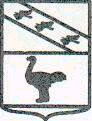 Льговский Городской Совет депутатов Р Е Ш Е Н И Еот 30 мая 2019 года  № 43                 Об установлении границ территорий осуществления территориального общественного самоуправления в городе ЛьговеВ соответствии с Федеральным законом от 6 октября 2003 года №131-ФЗ «Об общих принципах организации местного самоуправления в Российской Федерации», Уставом муниципального образования «Город Льгов» Курской области, Положением о территориальном общественном самоуправлении в муниципальном образовании «Город Льгов» Курской области, утвержденным Решением Льговского Городского Совета депутатов от 25 декабря 2007 года №143, на основании заявлений инициативных групп граждан города Льгова Льговский Городской Совет депутатов решил:1. Установить границы территорий осуществления территориального общественного самоуправления в городе Льгове согласно Приложению 1.2. Решение вступает в силу со дня его опубликования в установленном порядке.Председатель Льговского Городского Совета депутатов                                                  Н.И. КостебеловИ. о. Главы города Льгова Курской области                         А.С. КлемешовПриложение 1к РешениюЛьговского Городского Совета депутатовот 30 мая 2019 года №43 ГРАНИЦЫТЕРРИТОРИЙ ОСУЩЕСТВЛЕНИЯ ТЕРРИТОРИАЛЬНОГООБЩЕСТВЕННОГО САМОУПРАВЛЕНИЯ В ГОРОДЕ ЛЬГОВЕ№ ТОСГраницы территорий (улицы, проезды, проспекты, переулки и иные территории, № домов)1.Улица Суворова нечетная сторона с дома №1 по дом №31/2, четная сторона с дома №2 по дом №30